PENGEMBANGAN DAN IMPLEMENTASI METODE CAESAR CIPHER PADA APLIKASI CHATTING SEDERHANADEVELOPMENT AND IMPLEMENTATION OF CAESAR CIPHER METHOD INTO A SIMPLE CHAT APPLICATIONMochamad Taufikurrohman1, Anief Fauzan Rozi21,2Program Studi Sistem Informasi, Fakultas Teknologi Informasi, Universitas Mercubuana YogyakartaJl. Wates Km. 10 Yogyakarta, 55753, IndonesiaEmail: 15121014@student.mercubuana-yogya.ac.id1, anief@mercubuana-yogya.ac.id2ABSTRAKKerahasiaan dan keamanan informasi yang ditransaksikan di era revolusi industri 4.0 harus menjadi perhatian khsusus. Pengembangan tentang kriptografi yang ditujukan untuk merahasiakan pesan sudah banyak dilakukan namun tidak sedikit pula para penyadap sudah mengetahui tehnik untuk meretasnya. Maka dari itu di dalam penelitian ini mencoba untuk mengembangkan algoritma yang mampu merahasiakan pesan teks kemudian mencobanya untuk diimplementasikan ke dalam aplikasi chatting sederhana. Pertama dalam melakukan penelitian ini adalah mengidentifikasi masalah yang kemudian dilanjutkan dengan mempelajari literatur tentang kriptografi. Setelah dirasa cukup maka langkah selanjutnya adalah merancang dan mengembangkan algoritma kriptografi serta aplikasi chatting sederhana. Hasil dari penelitian ini adalah sebuah algoritma yang dikembangkan dari metode caesar cipher dan aplikasi chating sederhana berbasis web dengan mengimplementasikan metode kriptografi yang sudah dikembangkan. Bahasa pemrograman yang digunakan untuk mengimplementasikan algoritma adalah PHP dan Javascript. Dari penelitian yang dilakukan dapat ditarik kesimpulan bahwa hasil dari implementasi pengembangan algoritma kriptografi mampu untuk mengamankan pesan teks saat pendistribusiannya baik dari sisi server ke client maupun sebalikanya.Kata kunci: keamanan informasi, kriptografi, caesar cipher, aplikasi chatingABSTRACTThe confidentiality and security of information transacted in the era of the industrial revolution 4.0 must become special attention. Cryptography developments aimed at keeping messages secret have been doing a lot but many tappers already know the techniques to hack it. Therefore in this study tried to develop an algorithm that could keep text message secret then tried it to be implemented in a simple chat application. First in conducting this research was to identify problems then continued with study the literature on cryptography. Once deemed sufficient, the next step was to design and develop a cryptographic algorithm and a simple chat application. The results of this study are an algorithm developed from the caesar cipher method and a simple web-based chat application which has implemented the cryptographic method that has been developed. The programming languages which are used to build a simple chat application and implement the algorithm are PHP and Javascript. From the research can be concluded that the algorithm of the cryptographic method which has been implemented can secure text messages when distributed from the server to the client or on the contrary.Keywords: information security, cryptography, caesar cipher, chat ApplicationPENDAHULUANKebutuhan akan keamanan informasi dalam revolusi industri 4.0 semakin meningkat. Mengingat umat manusia sekarang sudah memasuki tahapan baru yaitu masyarakat informasi dimana  kegiatan distribusi, penggunaan dan manipulasi informasi dalam aktifitas ekonomi, politik sampai budaya meningkat secara signifikan termasuk informasi yanng berbentuk pesan text.Adapun kejahatan yang biasa mengancam adalah penyadapan suatu informasi yang dilakukan oleh oknum yang tidak bertanggung jawab melalui suatu jaringan internet. Apabila informasi tersebut tidak diamankan terlebih dahulu dan jatuh ke tangan pelaku maka dapat dipastikan bahwa informasi yang dikirimkan dapat diketahui secara mudah.Penelitian tentang kriptografi yang menjadi solusi dalam mengmankan informasi dengan tehnik menyandikannya sudah banyak dilakukan. Namun tidak sedikit pula para pelaku berhasil mencari cara untuk meretasnya. Oleh karena itu penelitian tentang kriptografi harus terus dilakukan untuk terus memberikan keamanan dan kenyamanan masyarakat dalam bertransaksi informasi.Adapun penelitian ini mencoba untuk mengembangkan suatu metode kriptografi klasik yaitu caesar cipher dan mencoba untuk mengimplementasikannya ke dalam sebuah aplikasi chatting sederhana.TINJAUAN PUSTAKADalam penelitian M Miftakul Amin (2016) menyimpulkan bahwa Caesar Cipher dapat digunakan untuk melakukan enkripsi dan dekripsi pesan yang dikirimkan dalam aplikasi chatting dan dari sisi metode enkripsi dapat tambahkan beberapa pilihan tehnik enkripsi sehingga akan menjadikan aplikasi semakin tangguh untuk menjaga kerahasiaan data.Adam Rotal Yuliandaru (2016), di dalam makalahnya mengatakan bahwa dalam dunia kriptografi ternyata huruf yang sama pada pesan mempunyai image huruf yang sama juga. Hal ini mempunyai tingkat resiko yang tinggi karena mudah ditebak. Unuk menyelesaikan hal ini maka pesan haruslah disandikan (encoding). Tujuan membuat encoding adalah agar aman dari para pembongkar sandi sehingga hanya penerima saja yang mengetahui isinya.Penelitian yang dilakukan oleh Anjar Pradipta (2016) menyimpulkan bahwa dengan tidak adanya formula yang pasti dalam metode kriptografi Caesar Chiper, maka dapat dikatakan bahwa Caesar Chiper sulit untuk dipecahkan. Penyandian sangatlah penting dalam mengirim pesan, apalagi pesan tersebut bersifat sangat rahasia.Sentot Kromodimoeljo (2009), dalam bukunya mengungkapkan bahwa enkripsi yang menggunakan shift transformation seperti Caesar cipher sangat rentan terhadap known plaintext attack. Jika pasangan naskah asli - naskah acak diketahui, parameter b dapat ditemukan dengan mudah.Dari penelitian Mhd Arief Hasan, Supriadi dan Zamzi (2017) menyimpukan bahwa penerapan algoritma Fisher-Yates yang digunakan pada aplikasi CBT (Computer Based Testing) dapat mengacak soal yang terlihat pada perbedaan tampilan soal pada setiap peserta ujian sehingga dalam pelaksanaan ujian setiap mahasiswa dalam menjawab soal memiliki nomor yang sama tetapi bentuk soal yang berbeda.Algoritma Fisher – Yates ShuffleFisher-Yates Shuffle (dinamai berdasarkan penemunya, Ronald Fisher danFrank Yates) digunakan untuk mengubah urutan masukan yang diberikan secara acak. Permutasi yang dihasilkan oleh algoritma ini muncul dengan probabilitas yang sama. Metode dasar yang diberikan untuk menghasilkan permutasi acak dari angka 1 - N berjalan sebagai berikut :Tuliskan angka dari 1 sampai nIsi nilai k dengan bilangan acak antara 0 hingga i+1 bulatkan kebawahHitung dari low end, gantikan nilai k dan tuliskan di tempat lainUlangi dari langkah 2 sampai semua nomor digantikanUrutan angka yang tertulis di langkah 3 sekarang permutasi acak dari nomor asliPada versi yang baru (modern) angka yang terpilih tidak dicoret, tetapi ditukar posisinya dengan angka terakhir dari angka yang belum terpilih.Tabel 2.1 adalah contoh pengerjaan dari versi modern. Range adalah jumlah angka yang belum terpilih, roll adalah angka acak yang terpilih, scratch adalah daftar angka yang belum terpilih, result adalah hasil permutasi yang akan didapatkan. Versi modern dikenalkan karena lebih optimal dibandingkan dengan versi dahulu. Prosesnya ialah angka terakhir akan dipindahkan ke angka yang ditarik keluar dan mengubah angka yang ditarik keluar menjadi angka akhir yang tidak ditarik lagi untuk setiap kali penarikan dan berlanjut untuk iterasi berikutnya.Diffie – Hellman Key ExchangeAlgoritma ini pertama kali diperkenalkan oleh Whitfield Diffie dan Martin Hellman pada tahun 1975. Mereka berdua adalah peneliti pada universitas Stanford. Mereka memperkenalkan algoritma ini untuk memberi solusi atas pertukaran informasi secara rahasia.  Algoritma ini tidak berdasarkan pada proses enkripsi dan dekripsi, melainkan lebih kepada proses matematika yang dilakukan untuk menghasilkan kunci rahasia yang dapat disebarkan secara bebas tanpa harus khawatir karena kunci rahasia tersebut hanya dapat didekripsi hanya oleh pengirim dan penerima pesan. Dasar dari algoritma ini adalah matematika dasar dari aljabar eksponen dan aritmatika modulus.Langkah-langkah dalam pertukaran kunci dengan menggunakan algoritma Diffie-Hellman adalah sebagai berikut :Pilih bilangan prima yang besar, p dan bilangan integer yang tidak melebihi dari nilai p, g, biasa disebut bilangan basis atau generator. Kedua bilangan tersebut dapat diketahui secara publik.Pilih sebuah bilangan acak oleh pengirim, x, bilangan ini tidak boleh diketahui oleh orang lain.Pilih sebuah bilangan acak oleh penerima, y, bilangan ini tidak boleh diketahui oleh orang lain.Pengirim menghitung A = gx mod p. Bilangan A ini dapat diketahui secara publik.Penerima menghitung B = gy mod p. Bilangan B ini dapat diketahui secara publik.Lakukan pertukaran bilangan A dan B terhadap pengirim dan penerima.Lalu Pengirim menghitung ka = Bx mod pPenerima menghitung kb = Ay mod pBerdasarkan hukum aljabar nilai ka sama dengan kb atau bisa disebut ka = kb = k. Sehingga pengirim dan penerima tersebut mengetahui kunci rahasia tersebut “k”.Kriptografi Caesar CipherSubttitusi kode yang pertama dalam dunia penyandian tercatat pada waktu pemerintahan Yulius Caesar yang dikenal dengan Caesar Cipher (sandi kaisar) yang mengganti posisi huruf awal dari alfabet atau disebut juga dengan algoritma ROT3 .Tabel  ‎2.1 Caesar Cipher (ROT3)Jika pergeseran dilakukan sebanyak tiga kali maka kunci untuk dekripsinya adalah 3. Pergeseran kunci yang dilakukan tergantung keinginin dari pengirim pesan, bisa saja kunci yang dipakai a = 7, b = 9 dan seterusnya.Contoh dari algoritma sandi kaisar: Untuk teks asli diberikan simbol “P” dan teks sandinya “C” dan kunci “K”. jadi rumusnya dapat dibuat sebagai berikut:C=E(P) = (P+K) mod (26)Dari contoh diatas kita bisa memasukan kunci dengan nilai tiga sehingga menjadi:C=E(P) = (P+3) mod (26)Rumus untuk dekripsinya adalah sebagai berikut:P=D(C) = (C-K) mod (26)Dari contoh di atas, dengan memasukan kunci tiga maka:P=D(C) = (C-3) mod (26)METODOLOGIDalam penelitian yang dilakukan akan melalui beberapa tahapan. Hasil akhir dari penelitian adalah sebuah metode enkripsi teks yang dikembangkan dari algoritma caesar cipher dengan menggabungan beberapa metode lainnya dan mengimplementasikannya ke dalam sebuah aplikasi chatting sederhana.. Tahapan penelitan dapat dilihat pada gambar berikut.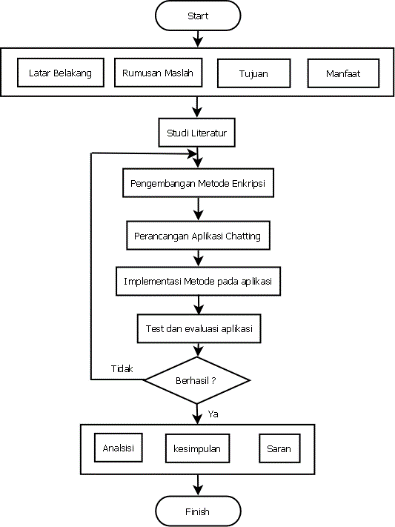 Algoritma Fisher – Yates ShuffleNama algortima Fisher-Yates Shuffle diadopsi berdasarkan nama penemunya yaitu Ronal Fisher dan Frank Yates. Algoritma ini digunakan untuk mengubah urutan masukan yang diberikan secara acak dengan probabilitas permutasi yang dihasilkannya adalah sama.Dalam pengembangan metode enkripsi ini, algoritma Fisher-Yates Shuffle digunakan untuk mengacak urutan abjad yang nantinya akan digunakan dalam proses enkripsi dan dekripsi. Urutan abjad disebut sebagai dictionary yang dalam implementasinya terbagi menjadi 2, antara lain:dictionary1, sebuah larik atau vector yang berisi urutan abjad yang digunakan untuk proses Caesar cipher dan besifat rahasia. dictionary2, sebuah matriks dua dimensi yang memetakan urutan abjad yang digunakan untuk proses Matrix Cipher dan bersifat rahasia.Diffie-Hellman Key exchangeMetode pertukaran kunci yang digunakan dalam penelitian adalah pertukaran kunci Diffie-Hellman. Pertukaran kunci ini dilakukan untuk menentukan banyaknya pergeseran huruf enkripsi Caesar Cipher yang akan diterapkan pada urutan abjad atau dictionay. Metode ini dipilih karena keamanan algoritmanya didasakan pada sulitnya menghitung logaritma diskrit.Metode Caesar CipherAlgoritma Caesar cipher pada penelitian ini digunakan untuk mengenkripsi pesan pada tahap pertama, dimana pada sesi mengenkripsi pesan akan menggunakan urutan abjad yang sebelumnya sudah dilakukan pengacakan menggunakan metode Fisher-Yates Shuffle. kemudian setelah enkripsi Caesar Cipher dilakukan, pesan akan di enkrispi lagi menggunakan metode enkripsi matriks.Selain untuk mengenkripsi pesan, metode Caesar Cipher juga digunakan untuk mengenkripsi urutan abjad atau yang dalam penelitian ini disebut dengan dictionary, baik itu dictionary1 maupun dictionary2. Dalam melakukan enkripsi dictionary, proses enkripsi menggunakan urutan abjad publik. Sesuai dengan Namanya, urutan abjad publik bersifat umum dan boleh ditransmisikan melalui jaringan umum.Jumlah pergeseran huruf yang terdapat dalam metode enkripsi Caesar Cipher pada penelitian ini bersifat kondisional. Ketika metode ini digunakan untuk mengenkripsi pesan, maka jumlah pergeseran huruf sesuai dengan panjang pesan itu sendiri dan kemudian ketika metode ini digunakan untuk mengenkrispi urutan abjad atau dictionary, maka jumlah pergeseran huruf ditentukan oleh hasil dari metode pertukaran kunci Diffie-Hellman. Dalam kata lain pertukaran kunci yang dihasilkan dari metode Diffie-Hellman digunakan untuk mengenkripsi private key yang berupa urutan acak abjad.Metode Matrix CipherMatrix Cipher adalah sebuah metode enkripsi yang merubah setiap huruf di dalam plaintext menjadi angka, yang mana angka tersebut adalah merupakan sebuah indeks dari array dua dimensi. Jadi prinsip dasar dari metode ini adalah mencocokan setiap huruf yang ada di dalam sebuah plaintext dengan urutan abjad yang sudah dipetakan menjadi array dua dimensi yang dalam penelitian ini disebut dengan dictionary kemudian merubah huruf yang ada di dalam plaintext tersebut dengan angka yang menjadi indeks dari huruf yang mencocoki di dalam array. Berikut adalah gambaran bagaimana metode ini merubah huruf menjadi angka:Asumsikan terdapat sebuah urutan abjad yang sudah dipetakan menjadi array dua dimensi yang kita sebut sebagai dictionary sebagai berikut: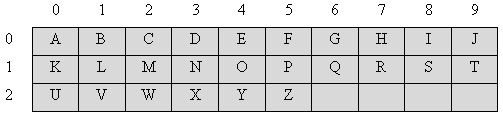 Terdapat sebuah plaintext yang berupa OPICKSetelah melalui proses enkripsi maka akan menjadi 1415080210Pada penelitan ini, metode matrix cipher merupakan proses enkripsi yang dilakukan pada tahap kedua setelah proses enkripsi pertama yang mengunakan metode caesar cipher dijalannkan. Pada metode ini enkripsi menggunakan dictionary2 yang mana ini adalah sebuah urutan abjad yang sudah dipetakan menjadi array dua dimensi. Di dalam pelaksanaanya, dictionary2 dibuat dari urutan abjad satu atau dictionary1 yang sudah diacak menggunakan algoritma fisher-yates shuffle dan kemudian dipetakan menjadi array dua dimensi. Setelah proses pemetaan selesai dilakukan, dictionary2 diacak ulang menggunakan algoritma fisher-yates shuffle. Namun pengacakan dilakukan di setiap indeks baris dari array tersebut.Tugas utama yang dilakukan oleh enkripsi matriks adalah selain untuk mengenkripsi pesan, metode ini juga digunakan untuk mengenkripsi dictionary, baik dictionary1 maupun dictionary2. Dalam proses enkripsi dictionary1 dan dictionary2 metode matrix cipher menggunakan dictionary public dua yang mana urutan abjad ini dibentuk dari dictionary public satu yang dipetakan menjadi array dua dimensi.Sama dengan metode enkripsi caesar cipher, matrix cipher juga dijadikan sebuah fungsi yang ada di dalam class. Adapun parameter yang dibutuhkan ada dua yaitu: plaintext dan dictionary yang akan digunakan.Proses EnkripsiSebelum melakukan proses enkripsi ada dua tahapan yang harus dijalankan terlebih dahulu, yaitu: melakukan pertukaran kunci yang dilakukan dengan menggunakan metode diffie-hellman key exchange dan melakukan proses inisialisasi urutan abjad atau dictionary dengan menggunakan algoritma fisher-yates shuffle. Kemudian untuk proses enkripisi dijadikan sebuah fungsi yang di dalamnya ada beberapa fungsi yang harus dijalankan, antara lain: fungsi untuk melakukan proses enkripsi dengan metode caesar cipher, fungsi untuk melakukan proses enkripsi dengan metode matrix cipher kemudian yang terakhir adalah melakukan proses mengatur atau memformat ulang text yang sudah terenkripsi. Perlu diketahui bahwa ketika akan mengenkripsi dictionary2 yang merupakan array dua dimensi maka sebelumnya harus dijadikan string terlebih dahulu.Adapun isitilah yang digunakan untuk proses memformat ulang ciphertext adalah packaging, yaitu sebuah proses akhir setelah pengenkripsian pesan dan dictionary dilakukan yang di dalamnya terdapat proses memotong, mengacak dan menggabungkan kembali semua elemen yaitu pesan dan dictionary. Secara garis besar konsep kerja packaging adalah pesan dan dictionary yang sudah terenkripsi digabungkan menjadi satu string. Ini bertujuan selain untuk menambah kerumitan  juga untuk mengirimkan dictionary yang digunakan dalam proses pengenkripsian. Berikut adalah gambaran konsep packaging:Asumsikan terdapat sebuah pesan dan dictionary terenkripsi.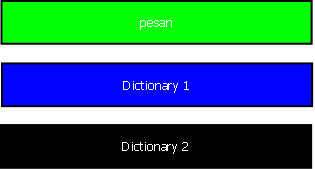 Potong dictionary1 dan pesan menjadi dua bagian.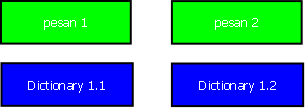 Susun dan gabungkan semua elemen yang ada dengan pengacakan sebagai berikut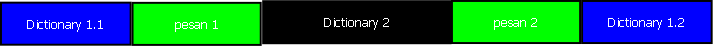 Proses DekripsiAdapun di dalam proses dekripsi terdapat sebuah fungsi unpackaging yaitu kebalikan dari fungsi packaging yang bertugas untuk mengembalikan rangkaian atau susunan ciphertext yang sudah dibentuk dalam proses enkripsi menjadi bentuk seperti semula yang terdiri dari tiga bagian, yaitu: dictionary1, dictionary2 dan pesan yang sudah di enkripsi itu sendiri. Kemudian dilanjutkan dengan proses dekripsi dari metode caesar cipher dan matrix cipher. Namun sebelum proses dekripsi dijalankan ada beberapa syarat yang harus dipenuhi terlebih dahulu, yaitu: mengetahui pergeseran kunci yang didapatkan dari proses Diffie-Hellman.Perancangan Aplikasi Chatting SederhanaAplikasi chatting yang akan dibangun bertujuan untuk mengimplementasikan metode enkripsi yang sudah dikembangkan. Maka dari itu pengembangan yang dilakukan masih bersifat sederhana, dalam artian belum layak untuk diproduksi secara industri dan belum layak untuk dipublikasikan.Relasi TabelPada penelitian ini relasi yang digunakan adalah relasi satu ke banyak karena satu pengirim dapat memiliki banyak pesan akan tetapi satu pesan hanya dimiliki oleh satu pengirim. Adapun relasi tabel tersebut dapat di lihat pada gambar 3.7 berikut.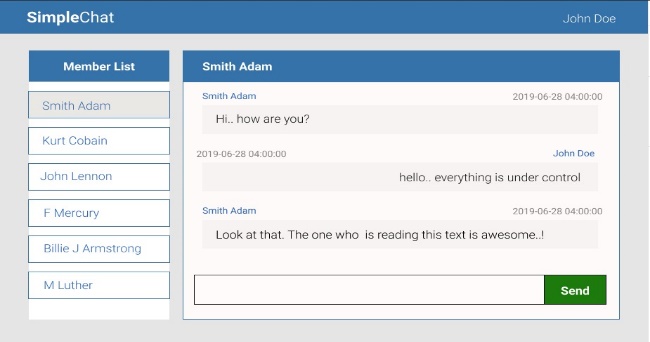 Rancangan Halaman Login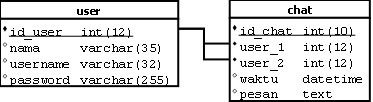 Halaman login digunakan untuk memeriksa apakah user memang benar benar berhak untuk mengakses halaman yang dituju. Berikut adalah reancangan halaman login yang memberi hak user untuk memberikan informasi hak akasesnya.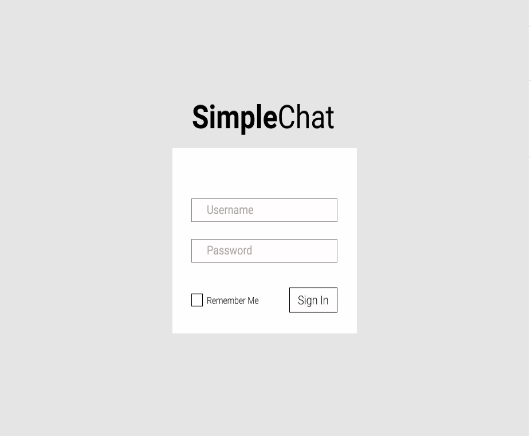 Gambar ‎3.7 Rancangan Halaman Login Rancangan Halaman Selamat DatangHalaman awal yang akan muncul apabila user telah melakukan login dan berhasil dalam proses pengecekan. Tampilan halaman dapat dilihat  pada gambar berikut.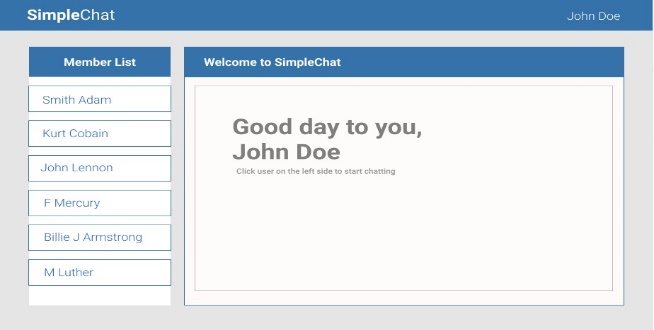 Halaman ChattingHalaman chatting dapat dikases setelah user melakukan login. Halaman ini digunakan oleh user untuk mengirimkan pesan yang akan di kirim kepada member yang terdapat didalam aplikasi.PEMBAHASANPengembangan Metode KriptografiPenjelasan tentang metode yang sudah dikembangkan akan diilustrasikan dengan asumsi ada seorang yang bernama Alice ingin mengirim pesan kepada Bob. Adapun pesan yang akan dikirim adalah sebagai berikut.Tabel 4.1 Contoh Pesan TeksKemudian asumsikan bahwa Alice dan Bob sudah menyepakati karakter yang akan digunakan adalah sebagai berikut.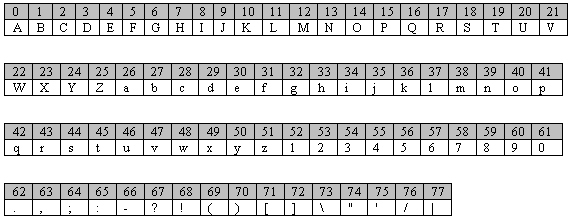 Gambar 4.1 Huruf Untuk Berkomunikasi (Dictionary Public)Pertukaran KunciJumlah kunci akan diciptakan sebanyak dua buah karena pergeseran huruf dalam metode caesar cipher diberlakukan untuk dua urutan abjad yang digunakan dalam proses pengenkripsian. Adapun proses pertukaran kuncinya adalah sebagai berikut:Alice dan Bob menyepakati bilangan prima  g1 = 19, n1 = 37 untuk menciptakan kunci satu dan g2 = 31, n2 = 43 untuk menciptakan kunci dua. Nilai g lebih kecil dari n dan bersifat umum serta dapat ditransmisikan melalui jaringan tidak aman.Alice membangkitkan bilangan bulat acak     x1 = 71 dan x2 = 67. Bilangan ini bersifat rahasia.Bob membangkitkan bilangan bulat acak       y1 = 41 dan y2 = 69. Bilangan ini berifat rahasia.Alice menghitungX1 = g1x1 mod n1 = 1971 mod 37 = 2X2 = g2x2 mod n2 = 3167 mod 43 = 10 kemudian mengirimkannya kepada Bob. Bilangan ini bersifat umum.Bob menghitungY1 = g1y1 mod n1 = 1941 mod 37 = 22Y2 = g2y2 mod n2 = 3169 mod 43 = 21kemudian mengirmkannya kepada Alice. Bilangan ini bersifat umum.Alice menghitung kunci pergeseranK1 = Y1x1 mod n1 = 2271 mod 37 = 32K2 =Y2x2 mod n2 = 2167 mod 43 = 35Bob menghitung kunci pergeseranK1 = X1y1 mod n1 = 241 mod 37 = 32K2 = X2y2 mod n2 = 1069 mod 43 = 35Dengan metode pertukaran kunci diffie – hellman maka orang pertama yang dalam contoh adalah Alice dan Bob sebagai orang kedua akan dapat menentukan jumlah pergeseran huruf yang sama tanpa pihak lain mengetahuinya karena nilai x dan y hanya diketahui oleh yang membangkitkannya saja dan yang dapat diketahui oleh public hanyalah nilai n, g, X dan Y.Proses InisialisasiProses inisialisasi dilakukan untuk membentuk dictionary1 dan dictionary2. Untuk dictionary1 ini dilakukan dengan mengacak dicitonary public dengan algoritma fisher yates shuffle dan untuk dictionary2 dibuat dari pemetaan dictionary1 menjadi array dua dimensi dan diacak di setiap indeks baris. Berikut adalah hasilnya.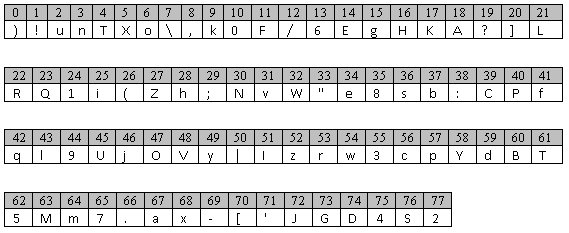 Gambar 4.2 Huruf Yang Sudah Diacak (Dictionary1)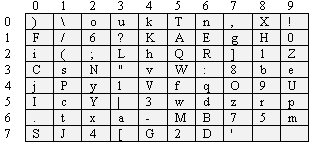 Gambar 4.3 Hasil Pengacakan Array Dua Dimensi (Dictionary2)Proses EnkripsiProses enkripsi akan diberlakukan untuk pesan, dictionary1 dan dictionary2 kemudian ditutup dengan proses packaging. Adapun proses enkripsi dilakukan dengan dua metode yaitu: Caesar cipher dan matrix  cipher. Dalam metode caesar cipher kunci pergeserannya tergantung apa yang akan dienkripsi. Jika pesan maka kuncinya adalah panjang dari pesan itu sendiri, jika dictionary1 maka kuncinya adalah kunci satu dan jika dictionary2 maka kuncinya adalah kunci duaAdapun penggunaan dictionary untuk setiap metode enkripsi akan berbeda tergantung plaintext apa yang akan dienkripsi. Berikut adalah detailnya.Tabel 4.1 Detail Penggunaan Dictionary Setelah semua proses enkripsi dijalankan maka akan menghasilkan keluaran berikutTabel 4.2 Hasil Enkripsi Pesan Tahap Satu Dengan Caesar CipherTabel 4.3 Hasil Enkripsi Pesan Tahap Dua Dengan Matrix CipherDapat dilihat hasil dari enkripsi matrix cipher di atas mempunyai huruf yang ada di antara deretan angka. Hal ini dikarenakan dalam pesan yang dienkripsi terdapat karakter spasi dan huruf – huruf tersebut menggantikan karakter spasi itu sendiri. Adapun huruf tersebut dihasilkan  secara acak  dengan rentang  antara     A – Z dan setiap karakter spasi akan digantikan dengan dua huruf.Tabel 4.4 Hasil Enkripsi Dictionary1 Tahap Satu Dengan Ceasar CipherTabel 4.5 Hasil Enkripsi Dicitionary1 Tahap Dua  Dengan Matrix CipherTabel 4.6 Hasil Enkripsi Dictionary2 Tahap Satu Dengan Caesar cipherTabel 4.7 Hasil Enkripsi Dictionary2 Tahap Dua Dengan Matrix CipherTabel 4.8 Ciphertext Hasil PackagingDapat dilihat hasil dari proses terakhir yaitu packaging dimana warna kuning menunjukan dictionary1, warna hijau menunjukan dicionary2 dan warna merah adalah pesan itu sendiri. Setelah tahap ini kemudian Alice akan mengirimkan pesan kepada Bob.Proses DekripsiProses dekripsi dilakukan berdasarkan kebalikan dari proses enkripsi. Adapapun urutan prosesnya adalah unpackaging, dekripsi matrix cipher dan dekripsi caesar cipher.Langkah pertama adalah mengambil dictionary1 dari keseluruhan ciphertext. Hal ini dilakukan dengan cara sebagai berikut:x = ambil karakter dari ciphertext mulai dari 0 sampai panjang_dictionary_publicy = ambil karakter dari ciphertext mulai dari panjang_ciphertext –panjang_dictionary_public sampai panjang ciphertext.dicitionary1 = x + ySelanjutnya adalah mengambil dictionary2 dari ciphertext yang dikirimkan Alice dimana prosesnya adalah sebagai berikut:panjang_pesan = panjang_ciphertext – (panjang_dictionary_public * 4)x = ambil karakter dari ciphertext mulai dari panjang_dictionary_public +  panjang_pesan / 2 sampai panjang_dictionary_public * 2.Proses unpackaging yang terakhir adalah bertujuan untuk mengambil pesan itu sendiri dimana prosesnya adalah sebagai berikut:panjang_pesan = panjang_ciphertext – (panjang_dictionary_public * 4)x = ambil karakter dari ciphertext mulai dari panjang_dictionary_public sampai panjang_pesan / 2.y =  ambil karakter dari ciphertext mulai dari panjang_ciphertext – (panjang_dictionary_public +  panjang_pesan / 2) sampai panjang_ciphertext / 2.pesan = x + ydari proses unpackaging di atas maka menghasilkan keluaran berikut.Tabel 4.9 Dictionary1 Hasil Proses UnpackagingTabel 4.10 Dictionary2 Hasil Proses UnpackagingTabel 4.11 Pesan Hasil Proses UnpackagingProses selanjutnya adalah mendekripsi setiap dictionary dan yang terakhir pendekripsian pesan itu sendiri. Adapun dalam penggunaan dictionary dalam setiap proses dekripsi sama halnya dengan pada saat proses enkripsi. Berikut adalah hasilnya.Tabel 4.12  Hasil Dekripsi Dictionary1 Tahap Satu Dengan Matrix CipherTabel 4.13 Hasil Dekripsi Dictionary1 Tahap Dua Dengan Caesar CipherTabel 4.14 Hasil Dekripsi Dictionary2 Tahap Satu Dengan Matrix CipherTabel 4.15 Hasil Dekripsi Dictionary2 Tahap Dua Dengan Caesar CipherTabel 4.16 Hasil Dekripsi Pesan Tahap Satu Dengan Matrix Cipher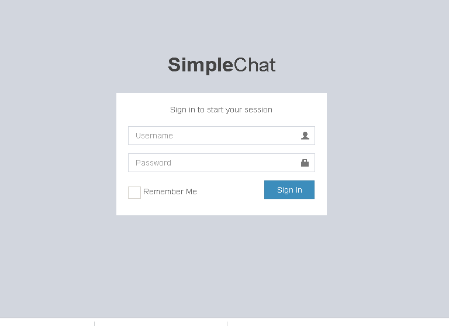 Tabel 4.16 Hasil Dekripsi Pesan Tahap Dua Dengan Caesar CipherAplikasi Chatting sederhana Pengembagan aplikasi chatting sederhana yang dilakukan menggunakan framework codeigniter, javascript, jquery dan bootstrap mampu dalam mengimplementasikan algoritma enkripsi dan dekripsi yang sudah direncanakan. Ada beberapa teknik yang digunakan dalam aplikasi ini. Berikut akan dijelaskan beberapa teknik yang digunakan.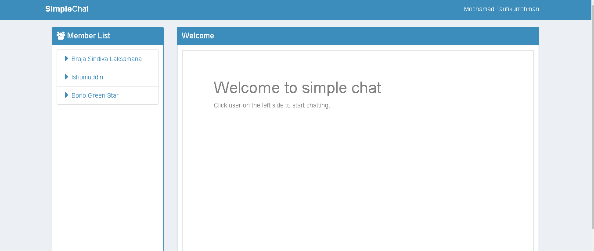 Pertukaran DataAplikasi chatting yang dikembangkan dalam melakukan pertukaran data terutama dalam mengirim dan menerima pesan menggunakan teknik Asynchronous JavaScript and XML atau yang biasa di singkat sebagai AJAX. Hal ini dilakukan karena dengan teknik ini dapat memungkinkan sisi klien dengan sisi server dapat bertukar data tanpa harus menyegarkan halaman website. Ini sangat membantu kelancaran proses pertukaran kunci pergeseran.Realtime Data UpdatePembaruan data yang dilakukan secara berkala dilakukan ketika pengguna memasuki halaman chatting. Hal ini bertujuan untuk memastikan bahwa pesan terbaru yang masuk dapat langsung dibaca se – segera mungkin oleh penerima pesan tersebut.Adapaun teknik yang digunakan dalam pembaruan data adalah short polling, yaitu klien akan mengirimkan request ke server setiap 15 detik sekali untuk memastikan apakah ada pesan terbaru yang masuk atau tidak dan dalam setiap kali melakukannya klien akan menyiapkan propereti untuk melakukan pertukaran kunci.Antar MukaAplikasi chating sederhana yang dihasilkan dalam penelitian ini tidak jauh berbeda dengan apa yang sudah dirancang sebelumnya. Proses utama yang sudah direncanakan dalam perancangan tidak ada perbedaan. Namun dalam hal desain antarmuka sedikit berbeda dengan hasil yang sudah dikerjakan. Berikut adalah hasilnya.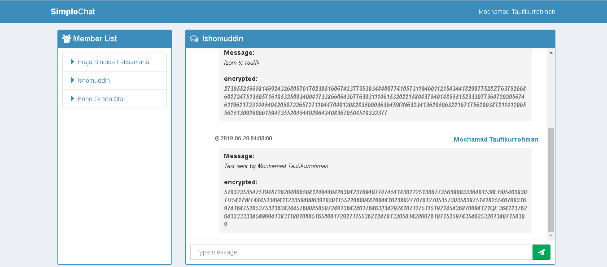 KESIMPULANHasil dari pengembangan dan implementasi algotitma caesar cipher ini, ada beberapa kesimpulan yang didapat diantaranya:Algoritma yang dikembangkan dapat mengamankan proses pengiriman pesan dari server ke klien ataupun sebaliknya.Aplikasi chatting sederhana mampu mengimplementasikan algoritma kriptografi yang dikembangkan dalam penelitian ini.DAFTAR PUSTAKAArie. (2015, November 07). Terminologi Kriptografi. Retrieved from Blog Binadarma: http://blog.binadarma.ac.id/ariezaki/?p=505Ariyus, D., & K.R, R. A. (2008). Komunikasi Data. Yogyakarta: Andi.Haditama, I., Slamet, C., & Rahman, D. F. (2016). IMPLEMENTASI ALGORITMA FISHER-YATES DAN FUZZY TSUKAMOTO DALAM GAME KUIS TEBAK NADA SUNDA BERBASIS ANDROID. JOIN .Harumy, T. H., Windarto, A. P., & Sulistianingsih, I. (2016). Belajar Dasar Algoritma dan Pemrograman C++. Medan.Hasan, M. A., Supriadi, & Zamzami. (2017). Implementasi Algoritma Fisher-Yates Untuk Mengacak Soal Ujian Online Penerimaan Mahasiswa Baru (Studi Kasus : Universitas Lancang Kuning Riau). Jurnal Tteknologi dan Sistem Iinformasi.Kromodimoeljo, S. (2009). Teori Dan Aplikasi Kriptografi. SPK IT Consulting.Musfiroh, A. (2017, Oktober 19). Pengertian, Tujuan dan Jenis-jenis Kriptografi & Rumus Penyelesaian. Retrieved from Mastekno: https://www.mastekno.com/id/pengertian-tujuan-dan-jenis-jenis-kriptografi-rumus-penyelesaian/Pradipta, A. (2016). Implementasi Metode Caesar Chiper Alphabet Majemuk Dalam Kriptografi Untuk Pengamanan Informasi. Indonesian Journal on Networking and Security.Pratama, A. R. (2019). Belajar UML. Retrieved juli 23, 2019, from www.codepolitan.comRahmatunnisya. (2017, Oktober 29). Enkripsi. Retrieved from UGM: http://rahmatunnisya.web.ugm.ac.id/2017/10/29/enkripsi/Yuliandru, A. R. (2016). Teknik Kriptografi Hill Cipher Menggunakan Matriks. Makalah IF2123.Plain TextEncoded TextABCDEFHelloKhoorAttackDwwdfnOpick Tamvan Sekali, ya…!PlainextCaesar CipherMatrix CipherPesanDictionary1Dictionary2Dictionary1Dictionary publicDictionary2 PublicDictionary2Dictionary1Dictionary2 PublicDozXs vH6YHN itsH[z8 SHgggh7602570831ZO341812521832PL20613118735737QS701817171724YWA[z4]dR!PleLk;nqgVarxwGX6:StB3b.N/8Tiv,'(O1?u2EfoF\\CI9\"50h|Ks)MQ7DUZcpmjJyH2422007151557229176815373011366439423221264349480666235765184501542762137659193447637469145267465304314005750208607356613377104470121658032025284138350950078qfb9C:lPsjOVwzry|IUBtmcMYp3d5D'7x.aG[J-n4o)XS2T!u,6g\\/FHk0EQAi1(]KR?L\";WZNevh5942312760026537154435142148514350770820014538281224415429560374584962260671096639554070231853196846635732757605073661041600345269721017671173642225133047332422007151557229176815373011366439423221264349480666235765184501542762137659197602570831ZO341812521832PL25942312760026537154435142148514350770820014538281224415429560374584962260671096639554070231853196846635732757605073661041600345269721017671173642225133047330613118735737QS7018171717243447637469145267465304314005750208607356613377104470121658032025284138350950072422007151557229176815373011366439423221264349480666235765184501542762137659193447637469145267465304314005750208607356613377104470121658032025284138350950075942312760026537154435142148514350770820014538281224415429560374584962260671096639554070231853196846635732757605073661041600345269721017671173642225133047337602570831ZO341812521832PL20613118735737QS701817171724YWA[z4]dR!PleLk;nqgVarxwG-X6:StB3b.N/8Tiv,'(O1?u2EfoF\\CI9\"50h|Ks)MQ7DUZcpmjJyH)!unTXo\,k0F/6EgHKA?]LRQ1i(Zh;NvW"e8sb:CPfql9UjOVy|Izrw3cpYdBt5Mm7.ax-['JGD4S28qfb9C:lPsjOVwzry|IUBtmcMYp3d5D'7x.aG[J-n4o)XS2T!u,6g\\/FHk0EQAi1(]KR?L\";WZNevh)\oukTn,X!F/6?KAEgH0i(;LhQR]1ZCsN"vW:8bejPylVfqO9UIcY|3wdzrp.txa-MB75mSJ4[G2D'DozXs vH6YHN itsH[z8 SHggghOpick Tamvan Sekali, ya…!